Ich kann…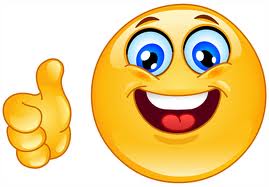 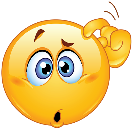 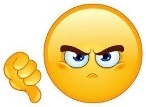 mich vorstellen und einige Informationen über mich gebenklar und deutlich sprechensprechen ohne lange PausenIch kann…mich vorstellen und einige Informationen über mich gebenklar und deutlich sprechensprechen ohne lange Pausen  Ich kann…mich vorstellen und einige Informationen über mich gebenklar und deutlich sprechensprechen ohne lange PausenIch kann…mich vorstellen und einige Informationen über mich gebenklar und deutlich sprechensprechen ohne lange Pausen